Как рассказать ребёнку о дне Победы? Цель: познакомить ребёнка с праздником;  воспитывать в ребёнке чувство гордости за нашу Родину;  поощрять желание ребёнка  участвовать в создании подарка  для ветерана .          Начните с вопроса: « А ты знаешь, какой скоро будет праздник?»Эта фраза должна заинтересовать малыша, ведь дети очень любят  праздники.          Затем усадите его рядом, как будто собираетесь рассказать секрет или сказку. Заранее приобретите книгу  о войне с большими картинками и фотоиллюстрациями.     Само  по себе повествование не должно быть слишком  долгим, иначе ребёнку наскучит слушать о войне, ведь в этой истории не будет ничего смешного или весёлого. Прочитайте ребёнку стихотворение: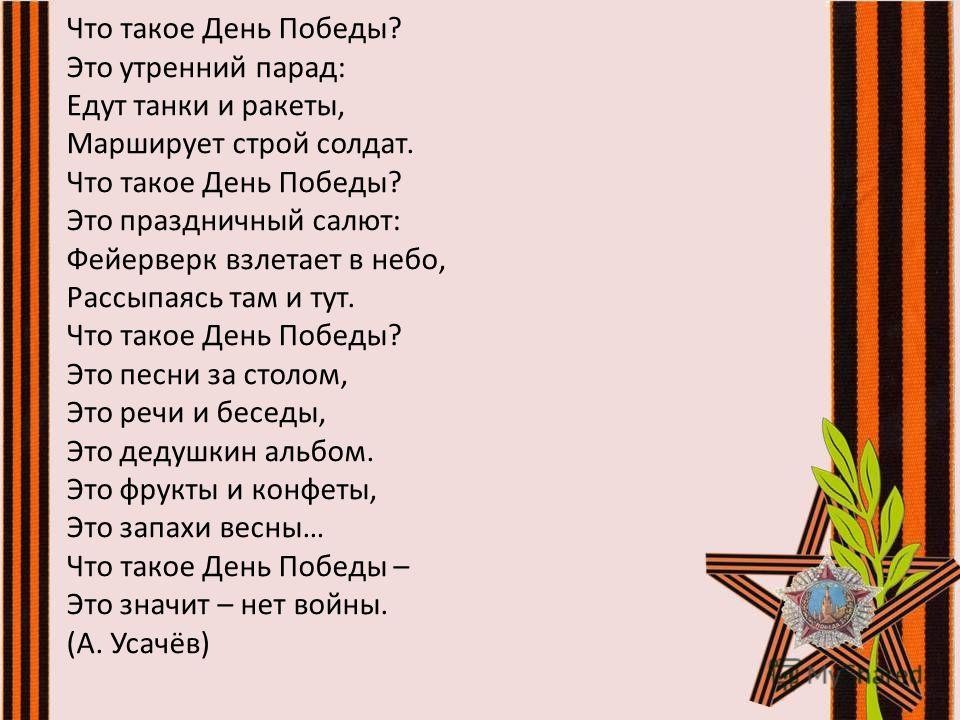         Предложите ребёнку сделать своими руками открытку или поделку  и подарите её участнику войны. Делая подарок своими руками, ребёнок ещё больше проникнется атмосферой праздника.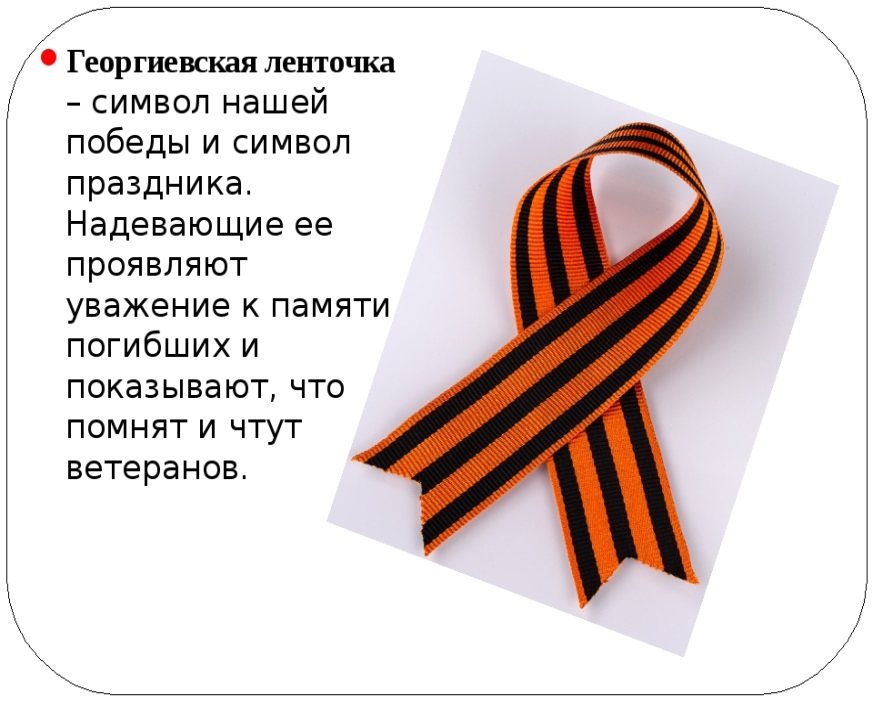 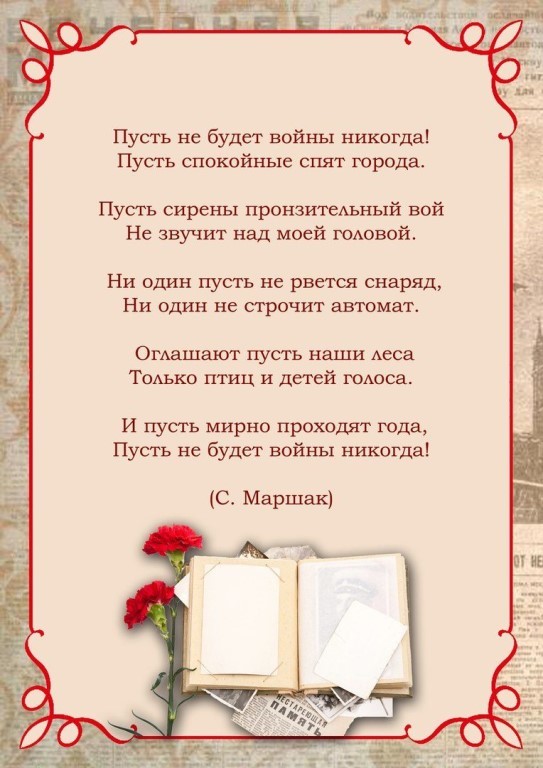 Желаем  приятного  общения  с  ребёнком!